ПАМЯТКАЕжемесячная выплата в связи с рождением (усыновлением) первого ребенкаВ соответствии с Федеральным Законом от 28.12.2017 г. № 418-ФЗ«О ежемесячных выплатах семьям, имеющим детей»Обновлено: 07.05.2018 16:02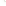 